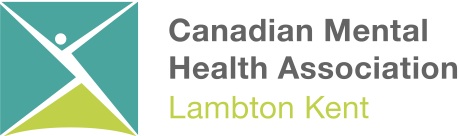  Psychiatry (Mental Health First Response Team) Primary Health Care (Rapid Assessment Intervention Treatment)                   **GMHOT Psychiatry Consult requires Primary Care Referral** Geriatric Care 65 & Over – Include labs and Medical Hx       (Geriatric Mental Health Outreach Team)			         Section A: Service Request Information and Presenting IssuesSection B: Personal InformationSection C: Medical Conditions